附件22020年高一新生注册学费收费授权通知我校为方便学生扣费授权及查询，2020年新生首次使用南海农商银行的掌上学费收费平台，要求2020年新生全部使用该平台进行学费扣费。建议家长自行在家按指引绑定，减轻新生注册步骤。绑定时需要准备的资料如下：1、学生身份证号码。2、南海农商银行的卡或者存折。（学生或家长的都可以）3、卡或存折开户人的身份证号码及手机。4、签约时填写的签约学校必须是学校的全称：佛山市南海区狮山石门高级中学。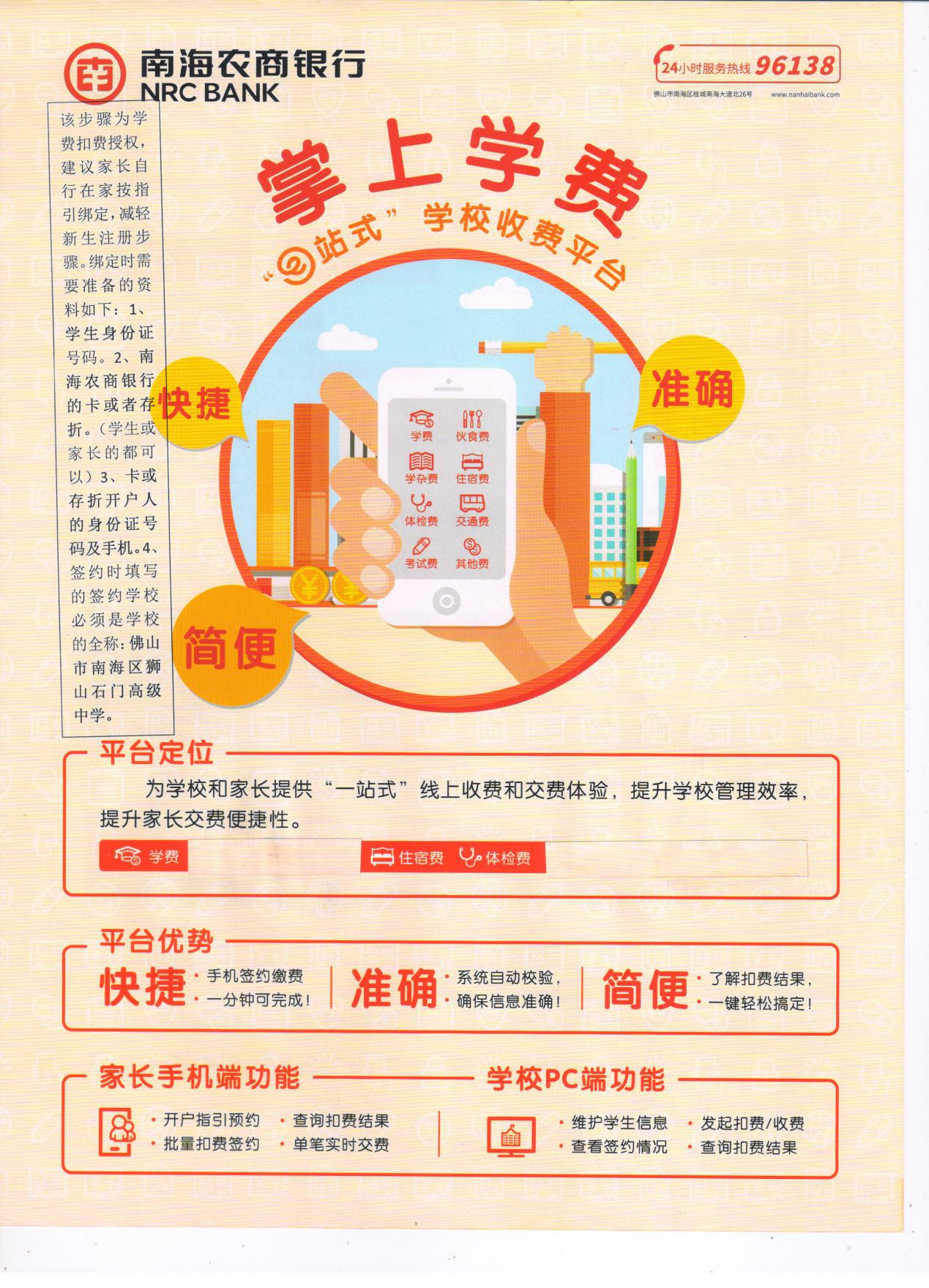 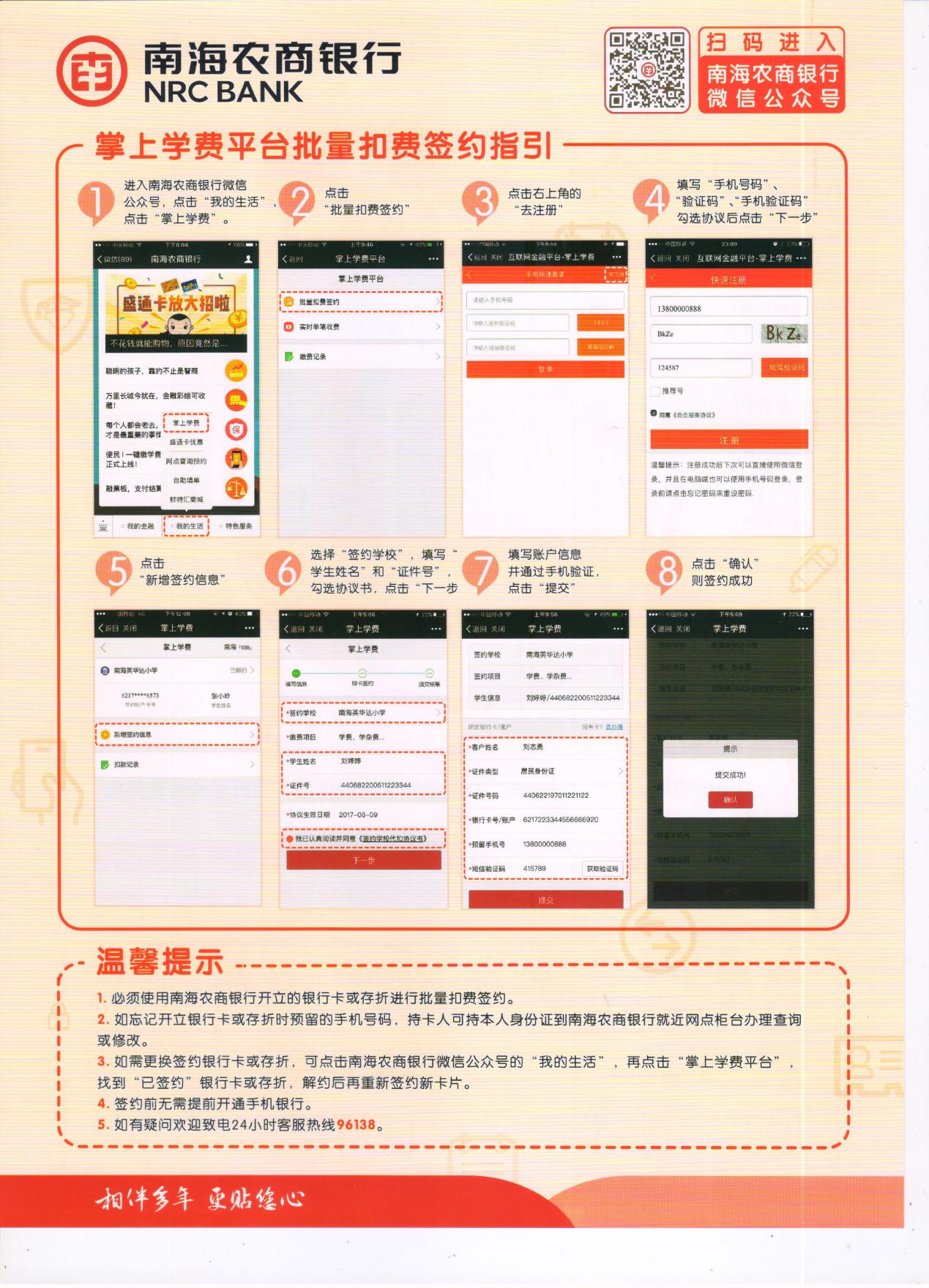 